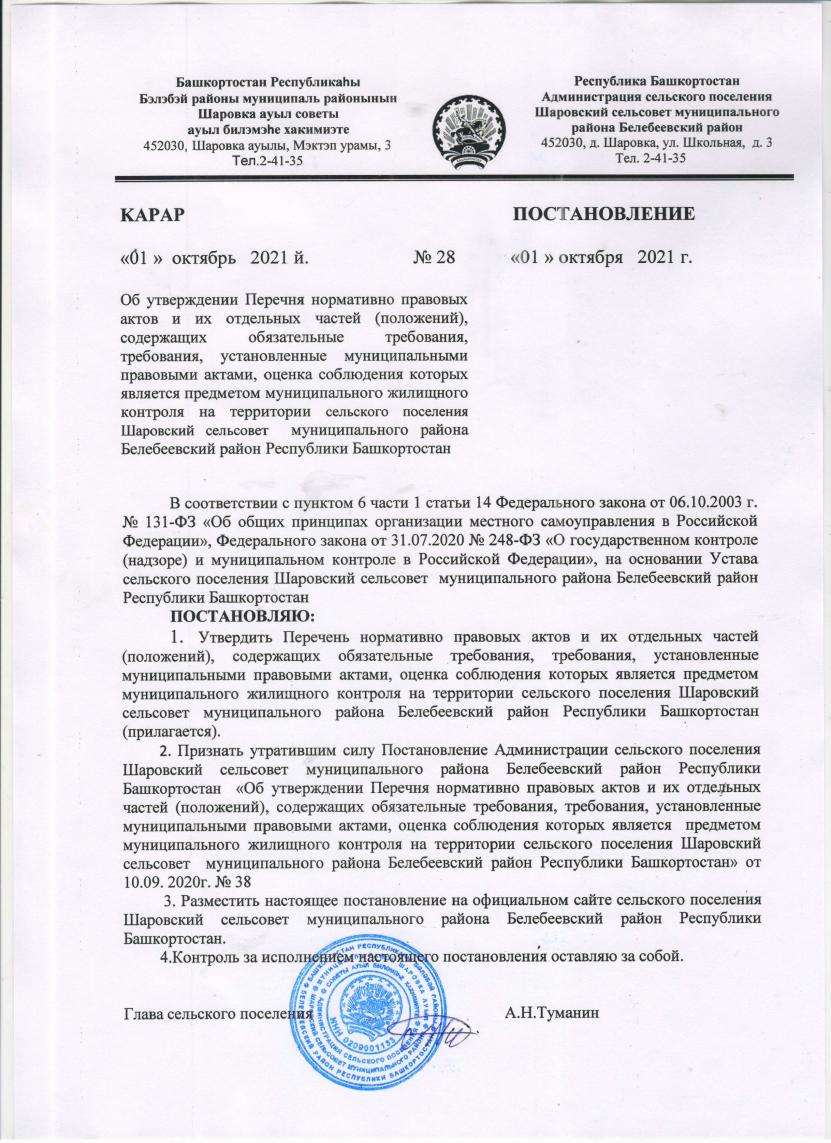 Приложение кпостановлению Администрациисельского поселения Шаровский сельсовет  муниципального района Белебеевский район Республики Башкортостанот 01.10.  2021 года № 28Перечень нормативно правовых актов и их отдельных частей (положений),содержащих обязательные требования, требования, установленные муниципальными правовыми актами,  оценка соблюдения которых является предметом муниципального жилищного контроля на территории сельского поселения Шаровский сельсовет муниципального района Белебеевский район Республики БашкортостанРаздел I. Международные договоры Российской Федерациии акты органов Евразийского экономического союзаРаздел II. Федеральные конституционные законы и федеральные законыРаздел III. Указы и распоряжения Президента РоссийскойФедерации, постановления и распоряжения ПравительстваРоссийской ФедерацииРаздел IV. Нормативные правовые акты федеральных органовисполнительной власти и нормативные документы федеральныхорганов исполнительной властиРаздел V. Законы и иные нормативные правовые актысубъектов Российской ФедерацииРаздел VI. Муниципальные правовые актыРаздел VII. Иные нормативные документы,обязательность соблюдения которых установленазаконодательством Российской Федерации№Наименование и реквизиты актаКраткое описание круга лиц и (или) перечня объектов, в отношении которых устанавливаются обязательные требованияУказание на структурные единицы акта, соблюдение которых оценивается при проведении мероприятий по контролю Отсутствуют№Наименование и реквизиты актаКраткое описание круга лиц и (или) перечня объектов, в отношении которых устанавливаются обязательные требованияУказание на структурные единицы акта, соблюдение которых оценивается при проведении мероприятий по контролю 1"Жилищный кодекс Российской Федерации" от 29.12.2004 N 188-ФЗДолжностные лица органов местного самоуправления, юридические лица, индивидуальные предприниматели, физические лицаСтатьи 2,4,14, 15, 16, 17, 19, 20, 25, 26, 29, 30, 39, 43, 44, 44.1, 45, 46,65-69, 84, 98, 110, 123.2, 135, 138, 148, 152, 153, 154, 155, 156, 157, 157.1, 161, 161.1, 162, 163, 1643"Кодекс Российской Федерации об административных правонарушениях" от 30.12.2001 N 195-ФЗ Должностные лица органов местного самоуправления, юридические лица, индивидуальные предприниматели, физические лицаСтатьи 6.4, 7.7, 7.21, 7.22, 7.23, 7.23.2, часть 1 статьи 19.4, статья 19.4.1, часть 1 статьи 19.5, статья 19.7, статья 28.6 4Федеральный закон от 06.10.2003 № 131-Ф3 «Об общих принципах организации местного самоуправления в Российской Федерации»Должностные лица органов местного самоуправления, юридические лица, индивидуальные предприниматели, физические лицаПункт 6 части 1 статьи 14, статья  17.15Федеральный закон от 31.07.2020 
№ 248-ФЗ «О государственном контроле (надзоре) и муниципальном контроле в Российской Федерации»Должностные лица органов местного самоуправления , юридические лица, индивидуальные предприниматели, физические лицаВ полном объёмеФедеральный закон от 30.03.1999№ 52-ФЗ "О санитарно-эпидемиологическом благополучии населения"Юридические лица, индивидуальные предприниматели, физические лицаСтатья 23, статья 24№Наименование документа (обозначение)Сведения об утвержденииКраткое описание круга лиц и (или) перечня объектов, в отношении которых устанавливаются обязательные требованияУказание на структурные единицы акта, соблюдение которых оценивается при проведении мероприятий по контролю1«О системе и структуре федеральных органов исполнительной власти"Указ Президента РФ от 09.03.2004 N 314Должностные лица органов местного самоуправленияп.2 «б»2"О порядке формирования плана проведения плановых контрольных (надзорных) мероприятий на очередной календарный год, его согласования с органами прокуратуры, включения в него и исключения из него контрольных (надзорных) мероприятий в течение года" (вместе с "Правилами формирования плана проведения плановых контрольных (надзорных) мероприятий на очередной календарный год, его согласования с органами прокуратуры, включения в него и исключения из него контрольных (надзорных) мероприятий в течение года")Постановление Правительства РФ от 31.12.2020 N 2428Должностные лица органов местного самоуправленияДокумент в полном объёме3Об утверждении Правил формирования и ведения единого реестра контрольных (надзорных) мероприятий и о внесении изменения в постановление Правительства Российской Федерации от 28 апреля 2015 г. N 415"Постановление Правительства РФ от 16.04.2021 N 604Должностные лица органов местного самоуправленияДокумент в полном объёме4"Об утверждении Правил разработки и утверждения контрольными (надзорными) органами программы профилактики рисков причинения вреда (ущерба) охраняемым законом ценностям"Постановление Правительства РФ от 25.06.2021 N 990Должностные лица органов местного самоуправленияДокумент в полном объёме5"Об утверждении Правил пользования жилыми помещениями"Постановление Правительства РФ от 21.01.2006 № 25 Должностные лица органов местного самоуправления, индивидуальные предприниматели, юридические лица, физические лицаДокумент в полном объёме6"Об утверждении Положения о признании помещения жилым помещением, жилого помещения непригодным для проживания, многоквартирного дома аварийным и подлежащим сносу или реконструкции, садового дома жилым домом и жилого дома садовым домом"Постановление Правительства РФ от 28.01.2006 № 47 Должностные лица органов местного самоуправления, индивидуальные предприниматели, юридические лица, физические лицаДокумент в полном объёме7Об утверждении Правил содержания общего имущества в многоквартирном доме и Правил изменения размера платы за содержание жилого помещения в случае оказания услуг и выполнения работ по управлению, содержанию и ремонту общего имущества в многоквартирном доме ненадлежащего качества и (или) с перерывами, превышающими установленную продолжительностьПостановление Правительства Российской Федерации от 13 августа 2006 годаN 491Должностные лица органов местного самоуправления, индивидуальные предприниматели, юридические лица, физические лицараздел II,раздел III,раздел IV№Наименование документа (обозначение)Сведения об утвержденииКраткое описание круга лиц и (или) перечня объектов, в отношении которых устанавливаются обязательные требованияУказание на структурные единицы акта, соблюдение которых оценивается при проведении мероприятий по контролю 1"О типовых формах документов, используемых контрольным (надзорным) органом"Приказ Минэкономразвития России от 31.03.2021 N 151Должностные лица органов местного самоуправления, индивидуальные предприниматели и юридические лица,физические лицаДокумент в  полном объёме2"О реализации Федерального закона от 31.07.2020 N 248-ФЗ "О государственном контроле (надзоре) и муниципальном контроле в Российской Федерации" Приказ Генпрокуратуры России от 02.06.2021 N 294 Должностные лица органов местного самоуправленияДокумент в  полном объёме3«Об утверждении Правил и норм технической эксплуатации жилищного фонда»Постановление Госстроя Российской Федерации от 27.09.2003 №170Должностные лица органов местного самоуправления юридические лица,  физические лицаразделы II-VI№Наименование документа (обозначение) и его реквизитыКраткое описание круга лиц и (или) перечня объектов, в отношении которых устанавливаются обязательные требованияУказание на структурные единицы акта, соблюдение которых оценивается при проведении мероприятий по контролю 1"Кодекс Республики Башкортостан об административных правонарушениях" от 23.06.2011 № 413-з Должностные лица органов местного самоуправления, юридические лица, индивидуальные предприниматели, физические лицаСтатьи 6.1, 6.5, 6.7, 6.8,  6.15, 6.16, 6.17, 6.20, 13.5, часть 3 статьи 13.7, 13.15, п. 3 часть 9 статьи 15.1, часть 12 статьи 15.1, часть 5 статьи 15.2.2Закон Республики Башкортостан от 18.03.2005 N 162-з "О местном самоуправлении в Республике Башкортостан" Должностные лица органов местного самоуправления, юридические лица, индивидуальные предприниматели, физические лицаСтатья 7, статья 7.1, статья 31.13Закон Республики Башкортостан от 18.07.2011 № 430-з  "Об обеспечении покоя граждан и тишины в ночное время" Должностные лица органов местного самоуправления, юридические лица, индивидуальные предпринимателиСтатьи 5, 6№Наименование документа (обозначение)Сведения об утвержденииКраткое описание круга лиц и (или) перечня объектов, в отношении которых устанавливаются обязательные требованияУказание на структурные единицы акта, соблюдение которых оценивается при проведении мероприятий по контролю 1Положение о муниципальном жилищном контроле на территории сельского поселения Шаровский сельсовет муниципального района Белебеевский район Республики БашкортостанРешение совета  сельского поселения Шаровский сельсовет муниципального района Белебеевский район Республика Башкортостан от 01.10.2021г. № 180Должностные лица органов местного самоуправления, юридические лица, индивидуальные предприниматели, физические лицаДокумент в  полном объёме№Наименование документа (обозначение)Сведения об утвержденииКраткое описание круга лиц и (или) перечня объектов, в отношении которых устанавливаются обязательные требованияУказание на структурные единицы акта, соблюдение которых оценивается при проведении мероприятий по контролю Отсутствуют